2021届八省联考湖南普通高等学校招生全国统一考试生物试题答案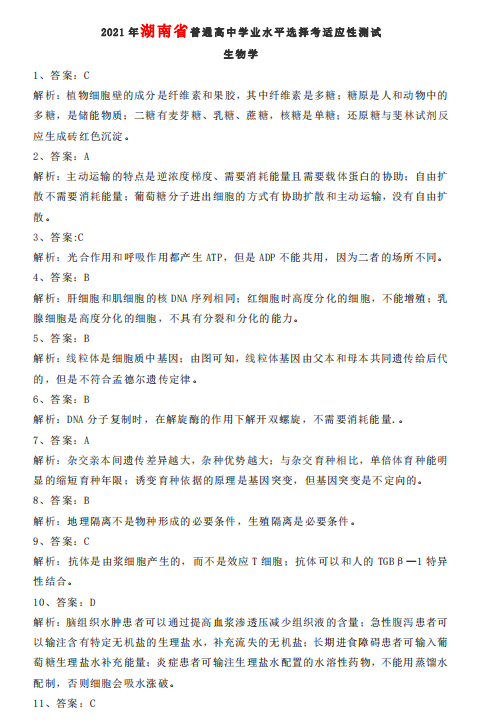 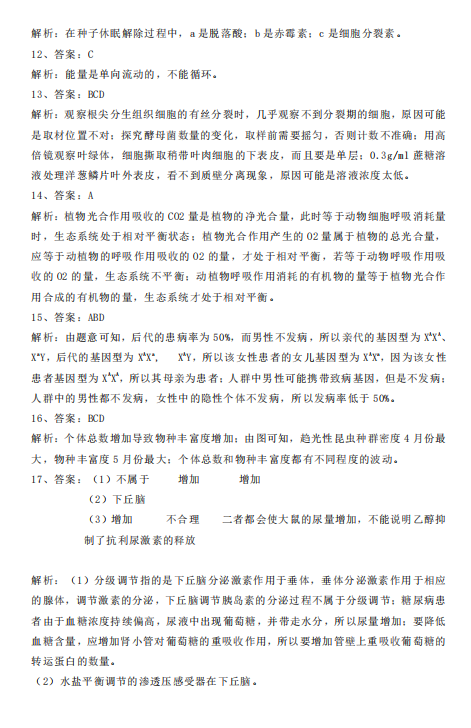 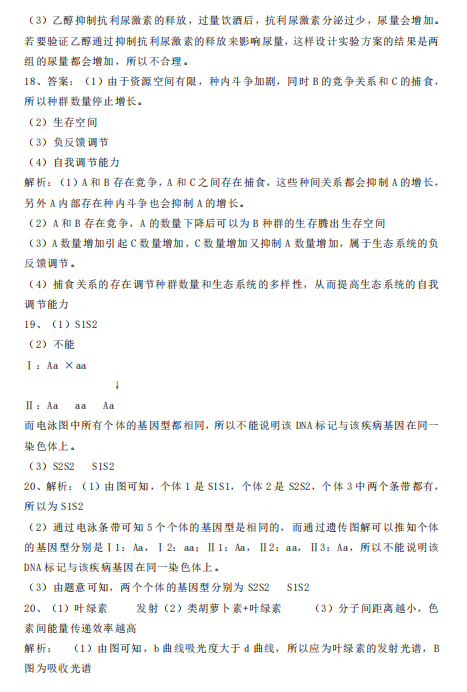 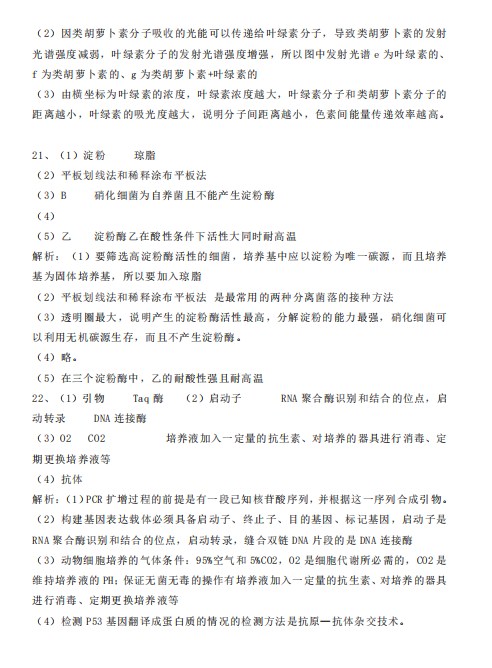 